Chủ đề: [Giải toán 6 Cánh Diều] - Toán lớp 6 tập 1 - Chương II. Số Nguyên.Mời các em học sinh cùng tham khảo chi tiết gợi ý giải Bài 6 trang 69 theo nội dung bài Tập hợp các số Nguyên sách giáo khoa Toán lớp 6 tập 1 sách Cánh Diều chương trình mới của Bộ GD&ĐTGiải Bài 6 trang 69 Toán lớp 6 Tập 1 Cánh DiềuSo sánh các cặp số sau: 3 và 5; – 1 và – 3; – 5 và 2; 5 và – 3.GiảiCách 1. Biểu diễn các số đã cho lên trục số ta được: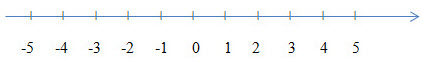 +) Ta thấy điểm 3 nằm bên trái điểm 5 nên 3 < 5.+) Điểm – 3 nằm bên trái điểm – 1 nên – 3 < – 1 hay – 1 > – 3.+) Điểm – 5 nằm bên trái điểm 2 nên – 5 < 2. +) Điểm – 3 nằm bên trái điểm 5 nên – 3 < 5 hay 5 > – 3.Cách 2. +) Ta có: 3 < 5 (so sánh hai số tự nhiên)+) So sánh – 1 và – 3Số đối của – 1 là 1; số đối của – 3 là 3.Do 1 < 3 nên – 1 > – 3.+) So sánh – 5 và 2 Vì – 5 là số nguyên âm và 2 là số nguyên dương nên – 5 < 2. +) So sánh 5 và – 3Vì 5 là số nguyên dương và – 3 là số nguyên âm nên 5 > – 3. ~/~Vậy là trên đây Đọc tài liệu đã hướng dẫn các em hoàn thiện phần giải bài tập SGK Toán 6 Cánh Diều: Bài 6 trang 69 SGK Toán 6 Tập 1. Chúc các em học tốt.